1.- (4 punto) Realiza las siguientes operaciones:2.- (1,5 puntos) Calcula el lado de un rombo cuyas diagonales miden 12cm y 16 cmResuelto en página 192 del libro3.- (1,5 puntos) Calcula el área de un triángulo isósceles cuya base mide 6 cm y sus lados iguales miden 5 cmResuelto en página 192 del libro4.- (1,5 puntos) Calcula el lado de un cuadrado inscrito en una circunferencia de radio 10 cmResuelto en página 192 del libro5.- (1,5 puntos) Calcula la apotema de un hexágono regular de 8 cm de ladoResuelto en página 192 del libroMATEMÁTICAS 2º ESO. (CURSO 2019-20)(CONTROL GEOMETRÍA. Temas 9)FECHA……………….           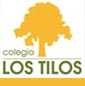 Nombre y apellidos……………………………………………………………………………curso………NOTA12˚ 27’ 13” + 31˚ 32’ 50”44º  3”40˚ 27’ 13” -  31˚ 32’ 50”8º  54 ’   23 ”91º  22 ’   54 ”7º  36 ’   54 ” y resto 2 ”